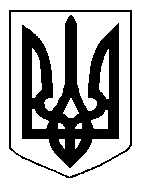 БІЛОЦЕРКІВСЬКА МІСЬКА РАДАКИЇВСЬКОЇ ОБЛАСТІР І Ш Е Н Н Явід 27 квітня  2017 року                                                                      № 659-30-VIIПро  внесення змін до рішення міської ради від 08 вересня 2016 року № 224-15-VІІ « Про присвоєння звання«Почесний громадянин міста Біла Церква»Відповідно до Закону України «Про місцеве самоврядування в Україні», клопотання комісії міської ради з питань освіти, науки, культури, мови, прав національних меншин, міжнародного співробітництва, інформаційної  політики, молоді, спорту та туризму, соціального захисту, охорони здоров’я, материнства та дитинства, міська рада вирішила:1. Внести зміни в рішення міської ради від 08 вересня 2016 року № 224-15 VІІ « Про присвоєння звання «Почесний громадянин міста Біла Церква», а саме в  пункті 1.1. даного рішення прізвище “Іванців” замінити на прізвище  “Іванцов”.2. Контроль за виконанням цього рішення покласти на постійну комісію міської ради з питань освіти, науки, культури, мови, прав національних меншин, міжнародного співробітництва, інформаційної  політики, молоді, спорту та туризму, соціального захисту, охорони здоров’я, материнства та дитинства.Міський голова 								Г.А. Дикий 